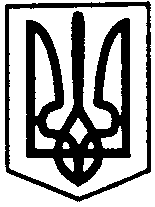 ПЕРВОЗВАНІВСЬКА СІЛЬСЬКА РАДАКІРОВОГРАДСЬКОГО РАЙОНУ  КІРОВОГРАДСЬКОЇ ОБЛАСТІ_________ СЕСІЯ ВОСЬМОГО СКЛИКАННЯПРОЕКТ РІШЕННЯвід «__» грудня 2018  року                                                                            № с. ПервозванівкаПро затвердження Положення  про преміювання працівників Первозванівської сільської ради ОТГ          Відповідно  Законів  України  «Про оплату  праці», «Про службу в органах  місцевого самоврядування», ст.. 247 Кодексу законів  про працю , Постанови  Кабінету міністрів України  від 09.03.2006 року № 268  «Про упорядкування  структури та умов оплати праці  працівників апарату органів виконавчої влади, органів прокуратури, судів та ін.. органів», Постанови  Кабінету Міністрів   України   від 24.02.2003 року № 2012  «Про затвердження  порядку видачі грошової нагороди державним  службовцям  за сумлінну працю в органах державної влади, зразкове виконання обов’язків», Наказу  Міністерства праці України від  02.10.1996 року № 77 «Про  умови  оплати  праці робітників, зайнятих  обслуговуванням органів  виконавчої  влади  місцевого самоврядування та їх  виконавчих органів, органів судів та їх  органів» (зі змінами),  колективного договору, з метою заохочення виконавчого апарату за ініціативність, творчість в роботі, добросовісне  виконання посадових обов’язків і завдань  шляхом   урахування їх  особистого внеску в загальні результати роботи,  сесія сільської радиВИРІШИЛА:          1. Затвердити Положення про преміювання працівників Первозванівської сільської ради ОТГ.          2. Вважати таким, що втратило чинність рішення третьої сесії другого пленарного засідання від 28.12.2018 року № 61 «Про затвердження положення про преміювання працівників Первозванівської сільської ради ОТГ».            3. Контроль за виконанням даного рішення покласти  на комісію з питань бюджету, фінансів, фінансово-економічного розвитку, інвестиційної політики, законності, діяльності ради, депутатської етики та регламенту.Сільський голова                                                                       П. МУДРАК  